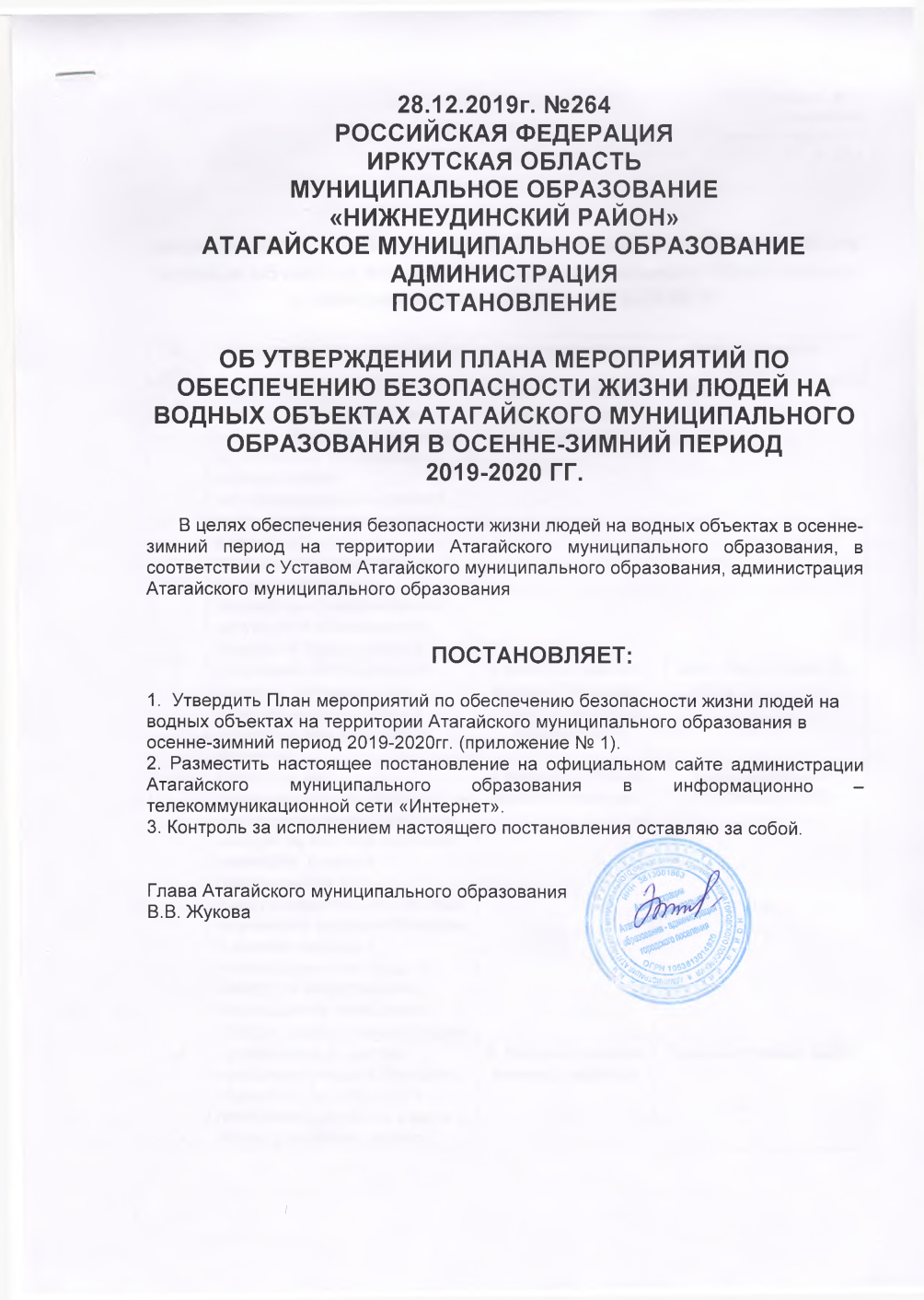 28.12.2019г. №264РОССИЙСКАЯ ФЕДЕРАЦИЯИРКУТСКАЯ ОБЛАСТЬМУНИЦИПАЛЬНОЕ ОБРАЗОВАНИЕ«НИЖНЕУДИНСКИЙ РАЙОН»АТАГАЙСКОЕ МУНИЦИПАЛЬНОЕ ОБРАЗОВАНИЕАДМИНИСТРАЦИЯПОСТАНОВЛЕНИЕОБ УТВЕРЖДЕНИИ ПЛАНА МЕРОПРИЯТИЙ ПО ОБЕСПЕЧЕНИЮ БЕЗОПАСНОСТИ ЖИЗНИ ЛЮДЕЙ НА ВОДНЫХ ОБЪЕКТАХ АТАГАЙСКОГО МУНИЦИПАЛЬНОГО ОБРАЗОВАНИЯ В ОСЕННЕ-ЗИМНИЙ ПЕРИОД 2019-2020 ГГ.В целях обеспечения безопасности жизни людей на водных объектах в осенне-зимний период на территории Атагайского муниципального образования, в соответствии с Уставом Атагайского муниципального образования, администрация Атагайского муниципального образованияПОСТАНОВЛЯЕТ:1.  Утвердить План мероприятий по обеспечению безопасности жизни людей на водных объектах на территории Атагайского муниципального образования в осенне-зимний период 2019-2020гг. (приложение № 1). 2. Разместить настоящее постановление на официальном сайте администрации Атагайского муниципального образования в информационно – телекоммуникационной сети «Интернет».3. Контроль за исполнением настоящего постановления оставляю за собой.Глава Атагайского муниципального образованияВ.В. ЖуковаПриложение № 1утвержденпостановлением администрации Атагайского муниципального образования от 28.12 2019 г. № 264План мероприятий по обеспечению безопасности жизни людей на водных объектах Атагайского муниципального образования в осенне-зимний период 2019-2020 гг.№ п/пНаименование мероприятийСрок исполненияОтветственный исполнитель1Рассмотрение вопросов охраны жизни людей на водных объектах, а также об организации безопасного передвижения автотранспортных средств по ледовым переправам водных объектов на заседаниях Комиссий по предупреждению и ликвидации чрезвычайных ситуаций и обеспечению пожарной безопасности2 раза за период (или по мере необходимости)Комиссия ЧС и ПБ2Установка запрещающих знаков в потенциально  опасных местах выхода людей на лед на водных объектахВ течении осенне- зимнего периода с учетом ледовой обстановкиГлава Атагайского МО3Организация разъяснительной работы среди населения о запрете выезда на лед вне ледовых переправ, о мерах безопасности и предупреждения несчастных случаев на водных объектах в зимний период с использованием средств массовой информации, посредством поведения сходов, подворовых обходов В течении осенне- зимнего периода Администрация Атагайского МО4Проведение в школах профилактических бесед по правилам безопасности поведения детей на воде и на льду в зимний период.В течении осенне- зимнего периодаАдминистрация школ5Содействие Нижнеудинской группе патрульной службы ГИМС ГУ МЧС России по Иркутской области в проведении профилактической работы с населением по соблюдению правил безопасности на льду в осенне-зимний период  В течении осенне- зимнего периодаНижнеудинский участок ГИМС, администрация Атагайского МО6Организация разъяснительных бесед руководителями  организаций о мерах безопасности на льду любителям подледной рыбной ловли.В течении осенне- зимнего периода Руководители организаций, Администрация Атагайского МО7Разработка информационных листовок, памяток, рекомендаций по обеспечению безопасности людей на водных объектах в зимний периодПериодически 1 раз в месяцСпециалист по ГО и ЧС8Информирование населения о требованияхБезопасности на водныхобъектах, опасности выхода (выезда) на тонкий лед,правилах по охране жизни людей на воде в период ледостава и ледохода:- через официальный сайт администрации Атагайского МО;- распространениемлистовок, памяток,рекомендацийВ течении осенне- зимнего периодаСпециалист по ГО и ЧС9Определение и уточнение мест  массового скопления любителей  подледного лова  рыбы  на водных объектах поселения.В период устойчивого ледоставаАдминистрация Атагайского МО10Проведение профилактических бесед по соблюдению правил безопасности на льду с многодетными семьями и семьями, состоящими на учете в комиссии по делам несовершеннолетнихВ течении осенне- зимнего периодаСпециалист по ГО и ЧС